Na zajęciach sztuki proszę Was abyście wykonali drzewo z płatków kosmetycznych.Płatki kosmetyczne pomaluj barwami jesieni .Z brązowego kartonu wytnij pień i naklej go na karton w dowolnym kolorze. Do pnia doklej koronę z pokolorowanych płatków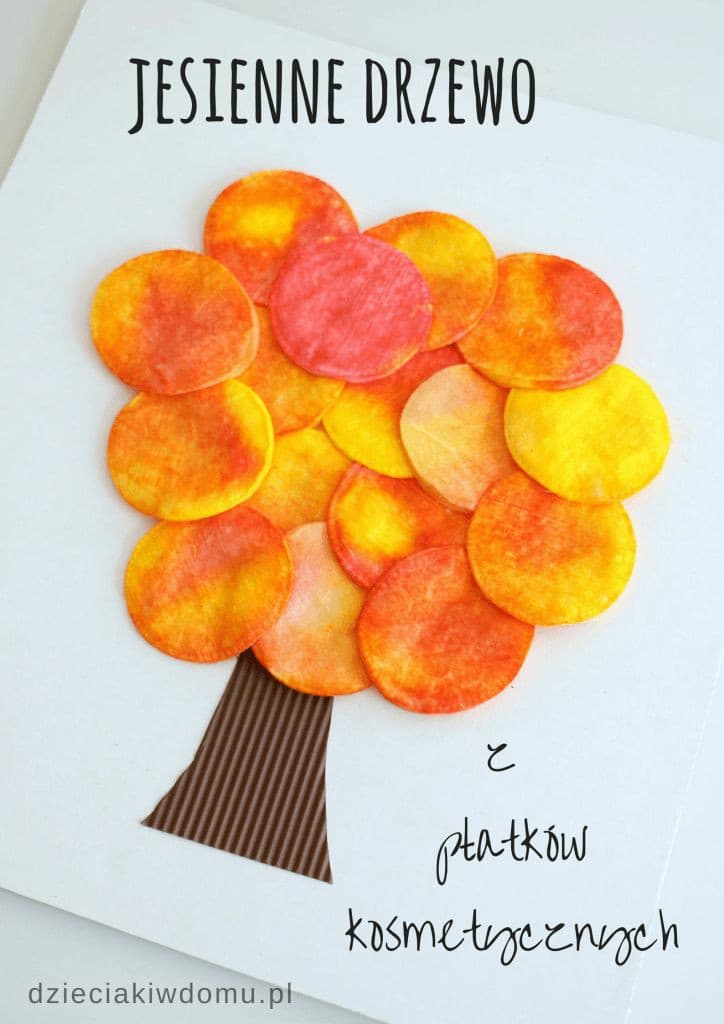 Życzę miłej zabawy.Pozdrawiam